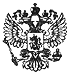 Федеральный закон от 26 июля 2019 г. N 211-ФЗ "О внесении изменений в главы 21 и 25 части второй Налогового кодекса Российской Федерации"     Принят Государственной Думой 16 июля 2019 года     Одобрен Советом Федерации 23 июля 2019 года     Статья 1     Внести в часть вторую Налогового кодекса Российской Федерации(Собрание законодательства Российской Федерации, 2000, N 32, ст. 3340,3341; 2001, N 1, ст. 18; N 33, ст. 3413; N 53, ст. 5015; 2002, N 22,ст. 2026; N 30, ст. 3027; 2003, N 1, ст. 2; N 28, ст. 2886; 2004, N 27,ст. 2711; N 31, ст. 3231; N 34, ст. 3522, 3524; N 45, ст. 4377; 2005,N 24, ст. 2312; N 30, ст. 3129, 3130; 2006, N 10, ст. 1065; N 23,ст. 2382; N 31, ст. 3436; N 45, ст. 4627, 4628; N 50, ст. 5279; 2007,N 1, ст. 39; N 21, ст. 2462; N 23, ст. 2691; N 31, ст. 3991; N 45,ст. 5417; N 49, ст. 6071; 2008, N 30, ст. 3614, 3616; N 48, ст. 5504,5519; N 52, ст. 6237; 2009, N 1, ст. 13; N 29, ст. 3598; N 48, ст. 5731,5737; N 51, ст. 6155; N 52, ст. 6444, 6455; 2010, N 15, ст. 1737; N 25,ст. 3070; N 31, ст. 4198; N 32, ст. 4298; N 40, ст. 4969; N 45, ст. 5756;N 48, ст. 6247; N 49, ст. 6409; 2011, N 1, ст. 7; N 27, ст. 3881; N 29,ст. 4291; N 30, ст. 4583, 4587, 4593; N 45, ст. 6335; N 48, ст. 6729,6731; N 49, ст. 7014, 7016, 7017, 7043; N 50, ст. 7359; 2012, N 31,ст. 4334; N 41, ст. 5526; N 53, ст. 7596, 7619; 2013, N 19, ст. 2321;N 23, ст. 2866, 2889; N 30, ст. 4031, 4048, 4049; N 40, ст. 5037, 5038;N 44, ст. 5645; N 48, ст. 6165; N 52, ст. 6985; 2014, N 16, ст. 1835;N 23, ст. 2938; N 48, ст. 6647, 6657, 6660, 6661; 2015, N 1, ст. 17, 32;N 29, ст. 4340; N 48, ст. 6684, 6687, 6692; 2016, N 1, ст. 16; N 7,ст. 920; N 22, ст. 3092; N 23, ст. 3298; N 26, ст. 3856; N 27, ст. 4175;N 49, ст. 6844, 6847; 2017, N 1, ст. 4, 16; N 11, ст. 1534; N 30,ст. 4441, 4448; N 45, ст. 6579; N 47, ст. 6842; N 49, ст. 7307, 7315,7318, 7320, 7323; 2018, N 1, ст. 50; N 18, ст. 2565, 2568; N 24,ст. 3410; N 32, ст. 5087, 5090, 5094, 5095; N 45, ст. 6828, 6847; N 47,ст. 7135; N 49, ст. 7496; N 53, ст. 8416, 8419; 2019, N 16, ст. 1826;N 18, ст. 2225) следующие изменения: Пункт 1 статьи 1 вступает в силу с 1 октября 2019 г.     1) подпункт 17 пункта 2 статьи 146 изложить в следующей редакции:     "17) передача на безвозмездной основе:     в собственность некоммерческой организации, основными уставнымицелями которой являются популяризация и проведение чемпионата мира FIA"Формула-1", объекта недвижимого имущества для проведенияшоссейно-кольцевых автомобильных гонок серии "Формула-1", а такжеодновременно с указанным объектом недвижимого имущества нематериальныхактивов и (или) необходимых для обеспечения функционирования указанногообъекта недвижимого имущества объектов инфраструктуры, движимогоимущества;     в государственную или муниципальную собственность объектанедвижимого имущества, предназначенного для проведения спортивныхмероприятий по конькобежному спорту, а также одновременно с указаннымобъектом недвижимого имущества необходимых для обеспеченияфункционирования указанного объекта недвижимого имущества объектовинфраструктуры, движимого имущества;";     2) в статье 149:     а) пункт 2 дополнить подпунктом 36 следующего содержания:     "36) услуг по обращению с твердыми коммунальными отходами,оказываемых региональными операторами по обращению с твердымикоммунальными отходами.     В целях настоящего подпункта к услугам по обращению с твердымикоммунальными отходами относятся услуги, в отношении которых органомисполнительной власти субъекта Российской Федерации, осуществляющимгосударственное регулирование тарифов, либо органом местногосамоуправления, осуществляющим регулирование тарифов (в случае передачиему соответствующих полномочий законом субъекта Российской Федерации)(далее в настоящем подпункте - орган регулирования тарифов), утвержденпредельный единый тариф на услуги регионального оператора по обращению ствердыми коммунальными отходами без учета налога.     Положения настоящего подпункта подлежат применениюналогоплательщиком в течение пяти последовательных календарных летначиная с года, в котором введен в действие предельный единый тариф науслуги регионального оператора по обращению с твердыми коммунальнымиотходами без учета налога, вне зависимости от последующего установленияорганом регулирования тарифов предельного единого тарифа на услугирегионального оператора по обращению с твердыми коммунальными отходами сучетом налога в течение указанного периода.";     б) подпункт 29 пункта 3 дополнить словами ", региональных операторовпо обращению с твердыми коммунальными отходами";     3) статью 284 дополнить пунктом 1.12 следующего содержания:     "1.12. Для организаций, которым присвоен статус региональногооператора по обращению с твердыми коммунальными отходами в соответствии сФедеральным законом от 24 июня 1998 года N 89-ФЗ "Об отходах производстваи потребления", законами субъектов Российской Федерации можетустанавливаться налоговая ставка по налогу, подлежащему зачислению вбюджеты субъектов Российской Федерации, в размере 0 процентов. В случаепринятия субъектом Российской Федерации такого решения налоговая ставкапо налогу, подлежащему зачислению в федеральный бюджет, устанавливается вразмере 0 процентов.     Указанные налоговые ставки применяются к прибыли региональногооператора по обращению с твердыми коммунальными отходами от деятельностив рамках договора на оказание услуг по обращению с твердыми коммунальнымиотходами.".     Статья 2     1. Настоящий Федеральный закон вступает в силу со дня егоофициального опубликования, за исключением пункта 1 статьи 1 настоящегоФедерального закона.     2. Пункт 1 статьи 1 настоящего Федерального закона вступает в силупо истечении одного месяца со дня его официального опубликования, но неранее 1-го числа очередного налогового периода по налогу на добавленнуюстоимость.     3. Положения подпункта 36 пункта 2 и подпункта 29 пункта 3 статьи149 Налогового кодекса Российской Федерации (в редакции настоящегоФедерального закона) применяются в отношении операций по реализации услугпо обращению с твердыми коммунальными отходами, оказываемых региональнымиоператорами по обращению с твердыми коммунальными отходами, по предельнымединым тарифам, вводимым в действие с 1 января 2020 года.     4. Положения пункта 1.12 статьи 284 Налогового кодекса РоссийскойФедерации (в редакции настоящего Федерального закона) применяются кналоговой базе по налогу на прибыль организаций, исчисляемой начиная с 1января 2020 года.Президент Российской Федерации                                  В. ПутинМосква, Кремль26 июля 2019 годаN 211-ФЗ